TOPDRY Folding Frame – Coathanger Replacement Installation InstructionsParts ListReplace the Coathanger wireSales Force National Pty Ltd (t/a Zenexus), ABN: 60 110 379 587. Phone: 1300 734 714 (AU), 0800 800 040 (NZ).  E-mail: customerservice@zenexus.com.au(AU), customerservice@zenexus.co.nz (NZ). Website: www.zenexus.com.au AD05522Coathanger Wire- Smoke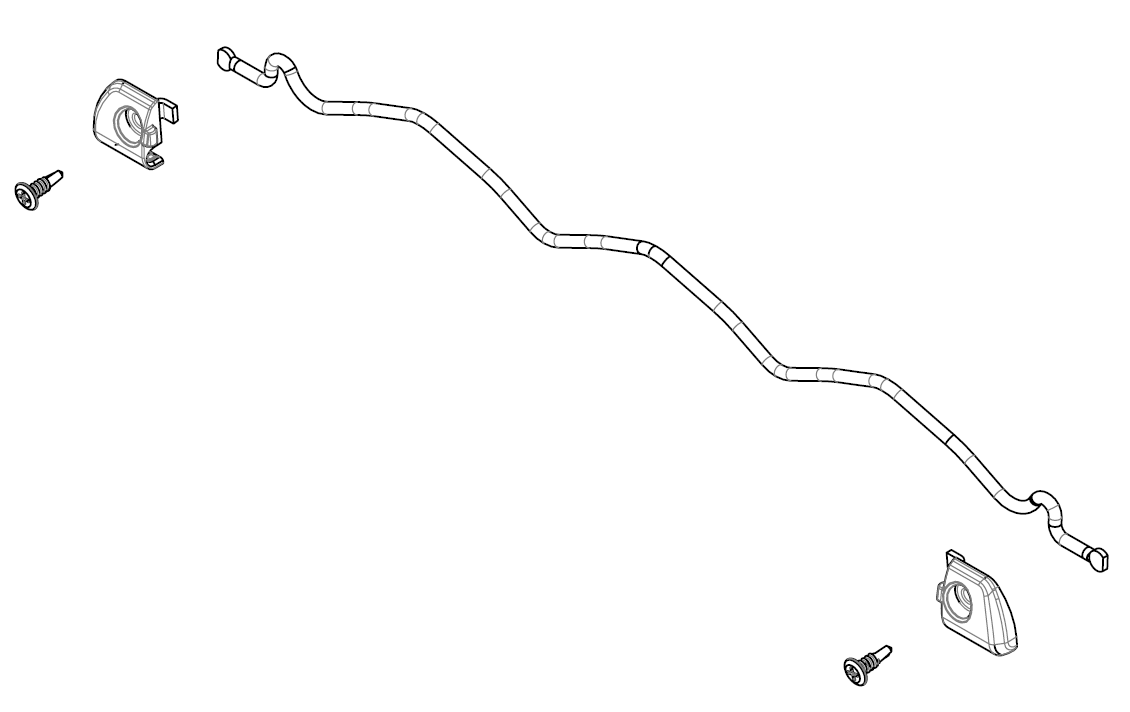 AD05523Coathanger Wire - Slate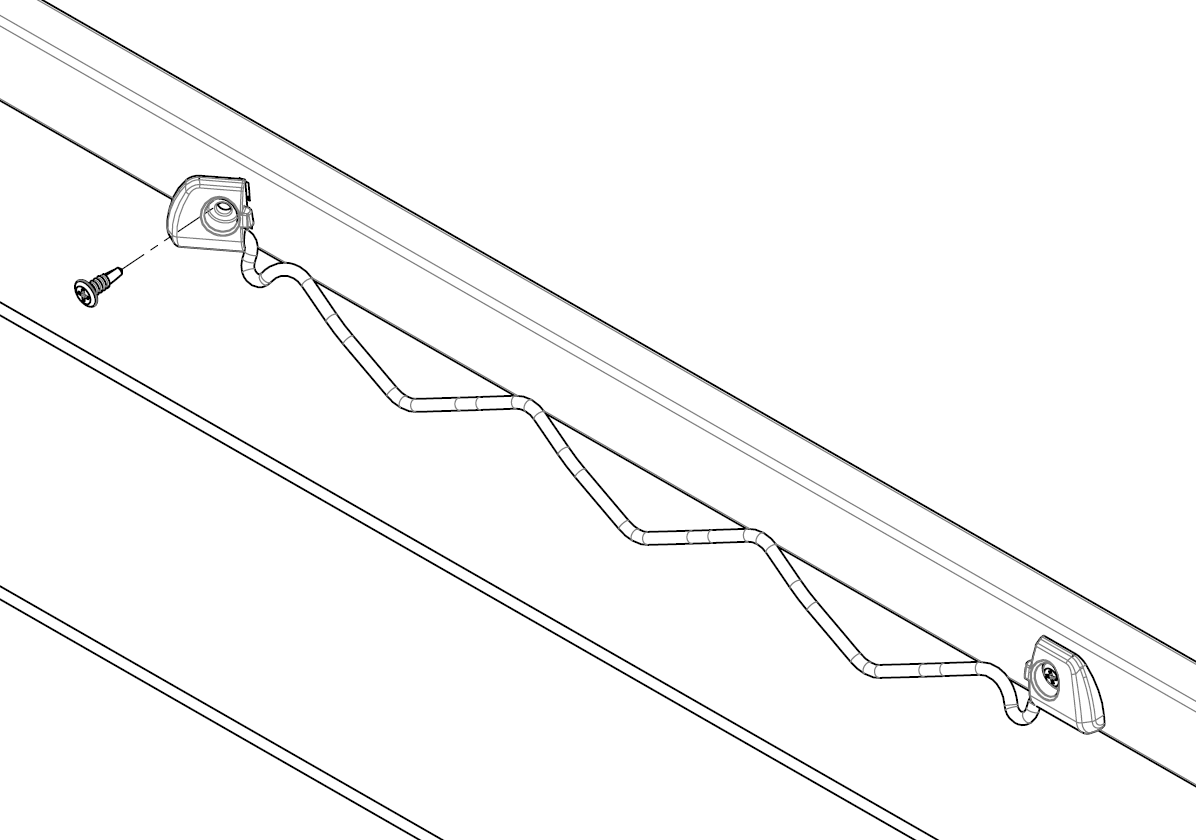 Fold the Coathanger wire to the down position.Remove the screws from both sides using a cross head screw driverTilt the wire holder and move outwards to remove – repeat for both sidesRepeat process in reverse to fit the new parts.